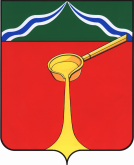 Калужская областьАдминистрация муниципального района«Город Людиново и Людиновский район»П О С Т А Н О В Л Е Н И Еот  03.07.2023 									№ 779	В соответствии с Федеральным законом от 06.10.2003 N 131-ФЗ "Об общих принципах организации местного самоуправления в Российской Федерации", Федеральным законом от 27.07.2010 N 210-ФЗ "Об организации предоставления государственных и муниципальных услуг", Федеральным законом от 04.12.2007 N 329-ФЗ "О физической культуре и спорте в Российской Федерации", приказом Министерства спорта Российской Федерации от 19.12.2022 № 1255 «Об утверждении положения о Единой всероссийской спортивной классификации», руководствуясь Приказом Минспорта России от 24.12.2021 N 1050 "Об утверждении типовых административных регламентов предоставления массовых социально значимых услуг", администрация муниципального района «Город Людиново и Людиновский район» 	постановляет:            1. Внести изменения в постановление администрации муниципального района от 20.03.2023 № 233 «Об утверждении административного регламента предоставления муниципальной услуги по присвоению спортивных разрядов, муниципальной услуги по присвоению квалификационных категорий судьям» следующие изменения:	1.1. В приложение № 1, второй абзац пункта 2.10.1 изложить в новой редакции: «Решение об отказе в приеме документов, необходимых для предоставления муниципальной услуги, по форме, приведенной в приложении № 7 к настоящему Административному регламенту, направляется в личный кабинет Заявителя на ЕПГУ в течение 3-х рабочих дней со дня окончания рассмотрения документов.  Отказ в приеме документов, необходимых для предоставления муниципальной услуги, не препятствует повторному обращению Заявителя за предоставлением муниципальной услуги»1.2. В приложение №1, пункт 2.10.2 изложить в новой редакции: «Основанием для отказа в присвоении спортивного разряда является:несоответствие результата спортсмена, указанного в документах для присвоения спортивного разряда, нормам, требованиям и условиям их выполнения, включенным в ЕВСК;спортивная дисквалификация спортсмена;нарушение условий допуска к соревнованиям и (или) физкультурным мероприятиям, установленного положениями (регламентами) о таких соревнованиях и (или) физкультурных мероприятиях, утвержденными их организаторами;наличие решения соответствующей антидопинговой организации о нарушении спортсменом антидопинговых правил, принятого по результатам допинг-контроля, проведенного в рамках соревнования, на котором спортсмен выполнил норму, требования и условия их выполнения;выявление недостоверных или неполных сведений в документах для присвоения спортивного разряда;нарушение сроков подачи представления и документов для присвоения спортивного разряда».1.3. В приложение №1. пункт 2.10.10. изложить в новой редакции: «Основанием для отказа в предоставлении муниципальной услуги является:запрос подан с нарушением сроков обращения, установленных приказом Минспорта России от 19.12.2022 N 1255 "Об утверждении положения о Единой всероссийской спортивной классификации";документы (сведения), представленные заявителем, противоречат документам (сведениям), полученным в рамках межведомственного взаимодействия».1.4. В приложение №2. Пункт 2.10.1 изложить в новой  редакции: «Основания для отказа в приеме к рассмотрению документов, необходимых для предоставления муниципальной услуги, отсутствуют».1.5. В приложение №2, абзац 3, пункта 2.10.2 изложить в новой редакции: «Основанием для отказа в присвоении квалификационной категории спортивного судьи – отсутствуют».		2.Контроль за исполнением настоящего оставляю за собой.	3.Настоящее постановление вступает в силу с момента его подписания и подлежит опубликованию.Врио главы администрации муниципального района                                                                                            С.В. Перевалов О внесении изменений в постановление администрации муниципального района от   20.03.2023   №  233  «Об утверждении административного  регламента предоставления муниципальной услугипо присвоению   спортивных   разрядов, муниципальной  услуги  по присвоению квалификационных категорий судьям»